TERROIR  & TRADITION						ENTREESSaumon mi-cuit, vinaigrette fruit de la passion6 huîtres de Normandie n° 3Salade de filets de caille au vinaigre de groseille								   PLATSNoisettes de Bœuf rôties aux poivres de Sichuan, confit d’oignons rougesSuprême de Pintade, choux parfumés aux baies de Genièvre, crème de raifortBlanc de Cabillaud braisé, coulis de cresson								DESSERTS Crème brûlée, vanille de MadagascarMeringue glacée vanille/agrumesPanacotta chocolat – Mousse Poire - Crumble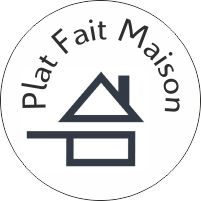           					Viande d’origine française ou de l'U.E.